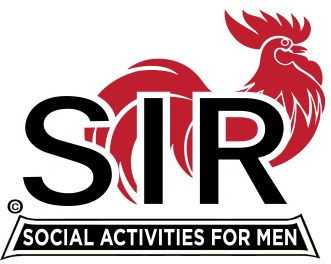 LAS TRAMPAS BRANCH 116BRANCH EXECUTIVE COMMITTEE MEETING MINUTESOctober 16, 2023Big Sir Roger Craig called the meeting to order at 9:13 AM.Secretary Paul Ramacciotti confirmed a quorum was present. The following members in attendance were:Executive Committee:		Big SIR – Roger Craig	Little SIR – Alan Pope	Treasurer – Jeff Johnson	Assistant Treasurer – Charlie Guthrie 	Assistant Treasurer – Al Satake	Secretary - Paul RamacciottiDirectors:	Gary Bonfiglio	Dave WilliamsDarrell McClaughryCommittee Chairmen:  Neil Schmidt, Harry Sherinian, Don Schroeder, Mike Schneider, Mike Ward, Paul Russell, Michael Barrington and Ron Armijo.Area Representative:  Jay GordonSecretary’s Report:  Big Sir Roger Craig asked if there were any changes or corrections to the September 18, 2023 Minutes as distributed.  There were none.   A motion to approve the Minutes was made by Jeff Johnson, seconded by Al Satake.  The motion was unanimously passed.Treasurer’s Report Jeff Johnson Reported:Branch 116 cash balance as of 10-15-23 is $5,105.00: Opening balance of $10,535.00 less $3,780.00 (Xmas party advance) and $1,650.00 (TF from Golf account),  Reserve:  The beginning balance in 2023 was $10,996.00.  The balance at the end of September is $9,883.00. September Unexcused Lunches:  Six no-shows were invoiced, three paid, one cancelled and two were ignored. Charlie Guthrie reported:2024 Budget:  A copy of the proposed 2024 Branch 116 Budget was made available to each BEC Officer/Director by 2024 Treasurer-Elect Charlie Guthrie.  The biggest contributor to the 2024 Budget is the state assessment which will increase in 2024 from $8.00 to $10.00 per member, based on the headcount as of September 2023.  This number will remain constant throughout the year.  There are three components which make up revenue: dues, 50/50 raffle and unexcused absences.  The proposed budget reduces annual dues from $25.00 per member in 2023 to $15.00 per member in 2024.  The proposed 2024 budget also raises lunch costs to $37.00 per attendee.  The $37.00 amount will remain the same whether paid by cash, check or credit card.  The Recruiting Budget is shown as a separate line item in 2024 ($1,000.00).Motion:  After much discussion concerning the proposed 2024 Budget, Dave Williams made a motion to approve the 2024 Budget as presented, seconded by Al Satake.  The motion was unanimously passed.Luncheon Report:Mike Schneider reported:113 attendees submitted for the October luncheon.Membership:Roger Craig reported for Phil Goff:Current active membership stands at 188.One member passed away (Dave Carlson) and one member transferred to a different branch.Standing ReportsRecruitment: Don Schroder reported:No new members this month but there will be one guest attending lunch.      Activities:    Mike Ward reported:Mike stated that of the 25 activities listed, 13 are operating in October.  Six of the activities can be piggy-backed with other branches (Apple User ID, astronomy, bowling, photography, pocket pool and tennis).  Two activities are still in need of a chairperson: Parties and Sunshine.  Mike has arranged for five activity chairpersons to present their activities to the luncheon attendees this month.   Member Relations:     Michael Barrington reported:Michael stated that each new member fills out a form showing what activities he is interested in.  Only the activities selected are than relayed to that particular activity chair for follow up.   Publicity:Paul Russell reported:Paul put an article in Next Door and Patch.  Paul is also trying to get information into the Diablo Gazette.Little SIR ReportAlan Pope reported:Guest Speaker:  Today’s speaker will be John Geoghegan.  His presentation will center on the true but little-known U. S. Navy program to build a fleet of giant Zeppelins based in the Bay Area, designed to prevent a surprise attack by Japan in the days before radar during WWII.October Birthday Boys:  19 members will be honored today.  Dan Renke will be awarded the 90 Year Presential Award.Miscellaneous Updates and New BusinessHome Visit:  Rob Lemmo is exploring the possibility of making home visits to Branch members who are ill.Farmers Market:  Roger spearheaded a recruitment day at the Walnut Creek Farmers Market last Saturday morning.  The day proved to be both interesting and worthwhile.Holiday Party:  Party flyers will be placed at each seating at today’s luncheon. October Luncheon Honors Past Big Sirs:  Past Big Sirs who attend today’s luncheon will get their lunch for free.  Adjourn:There being no further business, the meeting adjourned at 10:06 AM.  The next meeting will be Monday, November 20, 2023.Respectively Submitted:Paul Ramacciotti, Secretary 